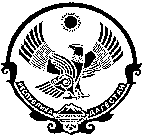                                       РЕСПУБЛИКА ДАГЕСТАН      АДМИНИСТРАЦИЯ МУНИЦИПАЛЬНОГО ОБРАЗОВАНИЯ                   СЕЛЬСКОГО ПОСЕЛЕНИЯ «СЕЛО ЧУНИ»Индекс: 368313 Республика Дагестан Левашинский район  с. Чуни, 8928 678 55 57, mo-chooni@mail.ru ПОСТАНОВЛЕНИЕ «29»    декабря   2021 года                                                           №     6                                                       с. ЧуниОб утверждении порядка санкционирования оплаты денежных обязательств получателей средств бюджета сельского поселения и администраторов источников финансирования дефицита бюджета.          В соответствии со статьями 219 и 219.2  Бюджетного кодекса Российской Федерации, Законом Республики Дагестан,                                                постановляю:Утвердить порядок санкционирования расходов и оплаты денежных обязательств получателей средств бюджета сельского поселения и администраторов источников финансирования дефицита бюджета..Контроль соблюдения настоящего постановления оставляю за собой.Глава администрацииМО «село Чуни»                                                         Т.М.Хайбулаев